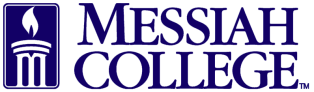 Master of Arts in CounselingStudent Remediation PlanStudent:  Plan team: Date: The Counseling Department meets three times a year to discuss the progress of all students in the Counseling Program based on course grades, Critical Competency Evaluations, and faculty and site supervisor evaluations. After reviewing the information gathered, the Counseling Department will develop remediation plans for students who are not achieving at the expected level. The goal of the remediation plan will be to help the student work toward meeting the stated goals of the program. Remediation plans will be included in student files and will be reviewed with the student in a live meeting on campus or through Skype. Remediation plans could include: utilization of the Writing Center at Messiah College; having papers reviewed before submission; completing particular assignments a second time to insure adequate level of competence; retaking a course; reducing the number of courses taken at one time; taking a break from the Program; checking in periodically with his or her advisor; additional assignments; delay of field experiences; or other requirements as determined by the Counseling Department. If the student does not successfully complete the remediation plan outlined by the Department, the student may be given a second remediation plan, or may be removed from the program.The Counseling Department determined at the tri-annual student review meeting on  that the above student has the following needs for remediation:Student needs to Student needs to created the following intervention to help the student remedy these needs:Student will Student will Plan timeline: has done a live meeting with the student to go over all the content of this plan.At the beginning of the  term, the student will share the remediation plan with any instructors he has for that term by the  week of class. During the  week of the term and the end of the term,  and the student will meet with the instructors to determine whether or not the student met the terms of the plan.If the student has met the terms of the plan the advisor will sign the bottom of this form indicating that the plan has been completed.If the student does not meet the terms of the plan he/she will not be allowed to register for the next term or begin classes in the  term, until he/she has addressed the above issue(s).Students who do not meet the goals of a remediation plan may be given a second remediation plan, or may be removed from the program if the Counseling Department determines that the issues being addressed in the plan are severe enough to warrant removal.Student: I have read and understand the above remediation plan. I have received a copy of this plan. If I have any disagreement with this plan I will provide it in writing within 48 hours to my advisor and the director of the program.                 		                 	                     Sign name				                                                  Date I acknowledge that electronically typing my name above and checking this box serves the same purpose as affixing my original signature to this document.Advisor: I have met with this student and reviewed and discussed the terms of this plan.                  		   _                                       Sign name				                      Date                                   I acknowledge that electronically typing my name above and checking this box serves the same purpose as affixing my original signature to this document.Advisor: I have confirmed that the student has met all the terms of this plan.  _                                                     	                                                                 Sign name                                                                                                 Date I acknowledge that electronically typing my name above and checking this box serves the same purpose as affixing my original signature to this document.